งานศูนย์เทคโนโลยี สารสนเทศ และไอซีที (ศูนย์คอมพิวเตอร์)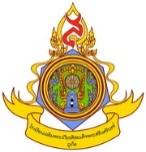 	โรงเรียนเฉลิมพระเกียรติสมเด็จพระศรีนครินทร์ ภูเก็ต ในพระราชูปถัมภ์ สมเด็จพระเทพรัตนราชสุดาฯ สยามบรมราชกุมารี	โทรศัพท์ภายใน  076 - 224125 #211  ใบแจ้งซ่อมครุภัณฑ์คอมพิวเตอร์		ที่ ............/............(สำหรับเจ้าหน้าที่)วันที่  14  เดือนมิถุนายน  พ.ศ.2565ส่วนที่ 1 ข้อมูลผู้แจ้งชื่อ – สกุล	ตำแหน่ง	งาน/ฝ่าย/กลุ่มสาระ	หมายเลขโทรศัพท์ติดต่อ	ห้อง............................................อาคาร......................................................................แจ้งปัญหา : คอมพิวเตอร์  สว.ภก...........................	 เครื่องพิมพ์  สว.ภก (ถ้ามี) ...........................  เครื่องฉายภาพ/ทึบแสง สว.ภก......................... 	 ระบบอินเทอร์เน็ต	 โปรแกรม	 อื่น ๆ (ระบุ) .........................รายละเอียดปัญหา :	ลงชื่อ	ผู้แจ้งซ่อม	ลงชื่อ	ผู้รับแจ้งหมายเหตุ  เพื่อความปลอดภัยของข้อมูล กรุณาสำรองข้อมูลภายในเครื่องคอมพิวเตอร์และอุปกรณ์ของท่านไว้ก่อนส่งซ่อม งานศูนย์เทคโนโลยี สารสนเทศ และไอซีที (ศูนย์คอมพิวเตอร์) จะไม่รับผิดชอบต่อความเสียหายของข้อมูลหากท่านมิได้ทำการสำรองข้อมูลไว้  ส่วนที่ 2 สำหรับเจ้าหน้าที่ผลการซ่อม	  สามารถแก้ปัญหาได้ โดย		  ไม่สามารถแก้ปัญหาได้  เนื่องจาก		ลงชื่อ	ผู้ซ่อม/ผู้ตรวจสอบ	ลงชื่อ	ผู้รับเครื่องคืน  	วันที่รับคืน .........../.........../...........  		(..............................................................)